English      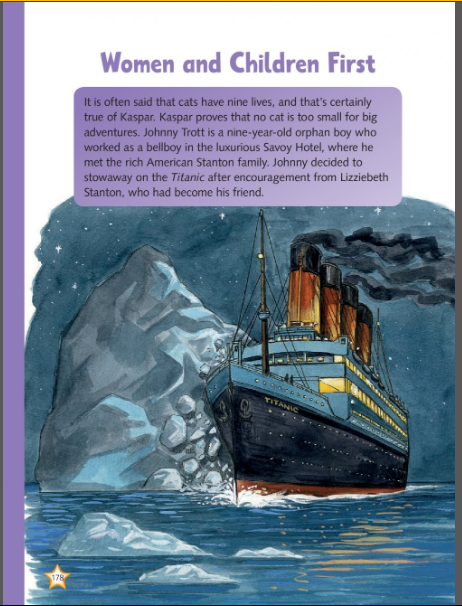 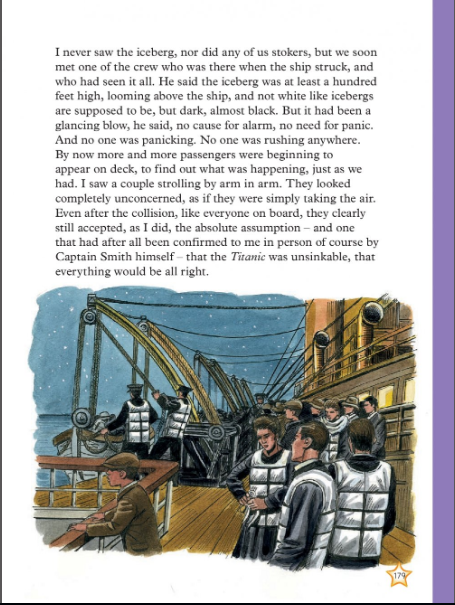 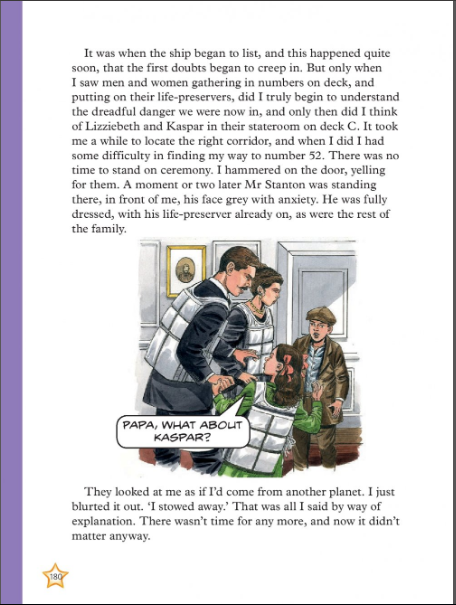 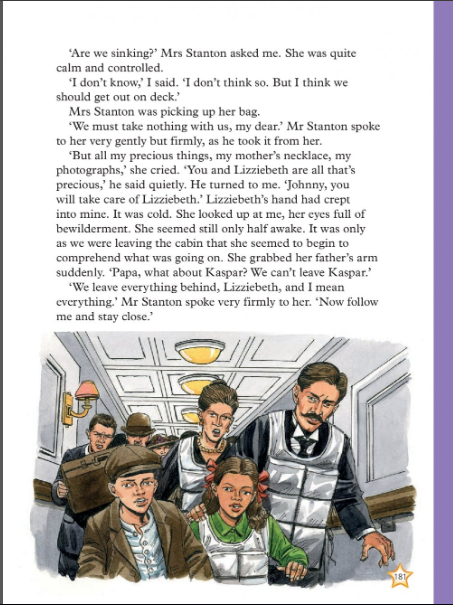 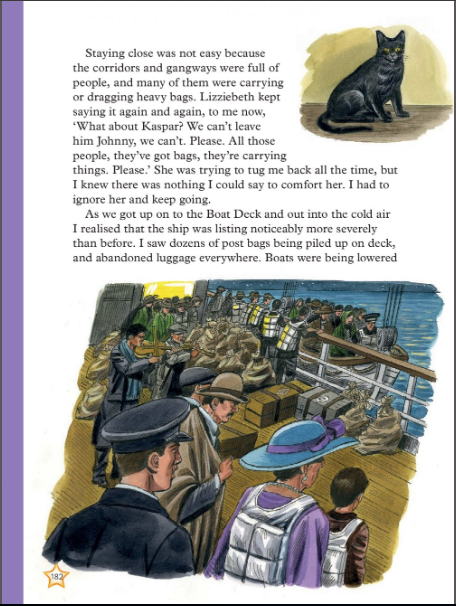 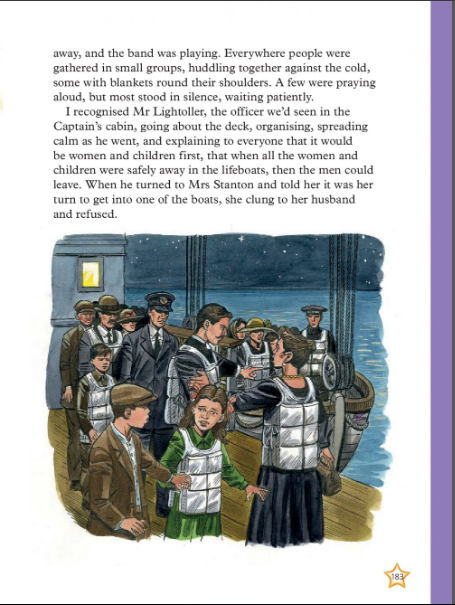 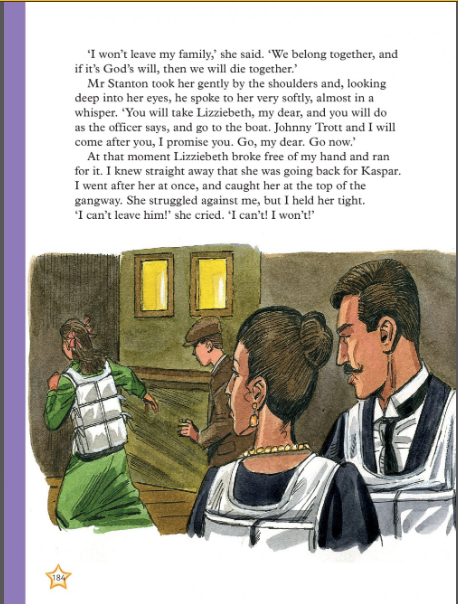 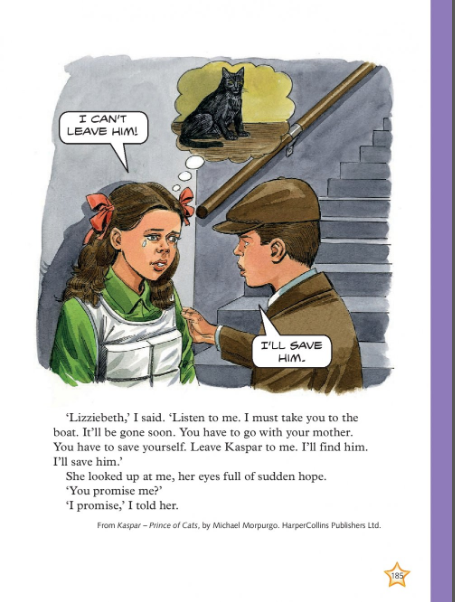 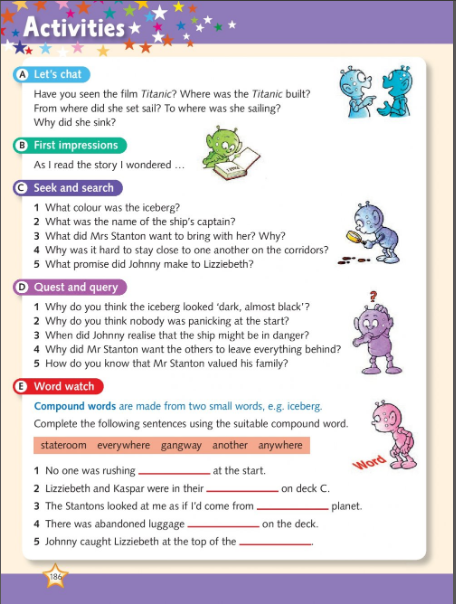 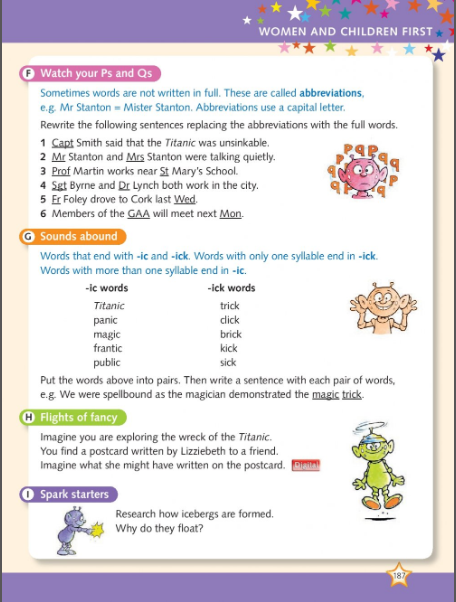 Religion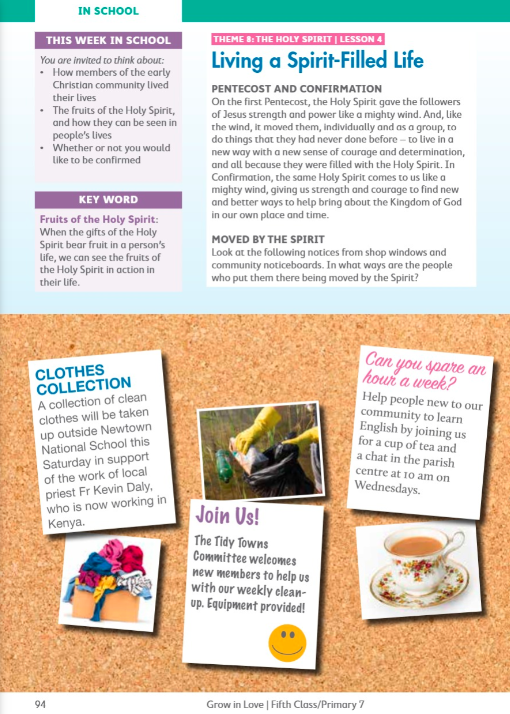 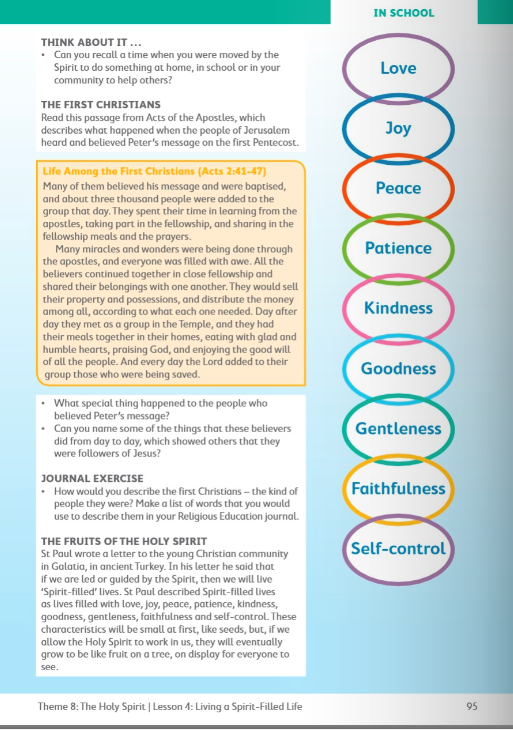 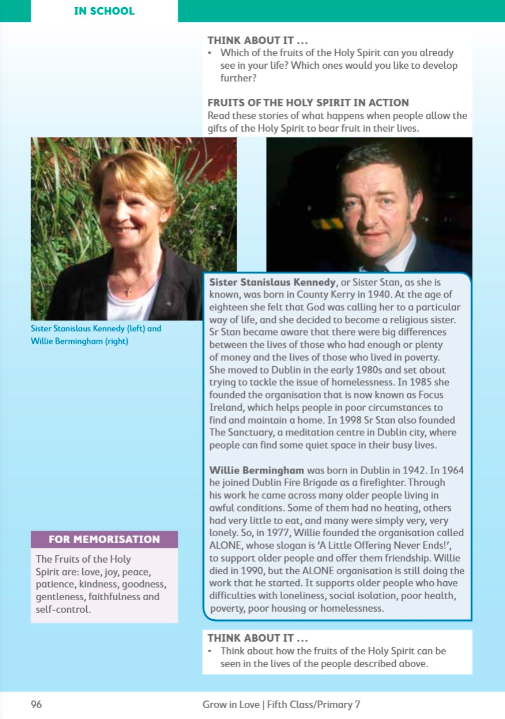 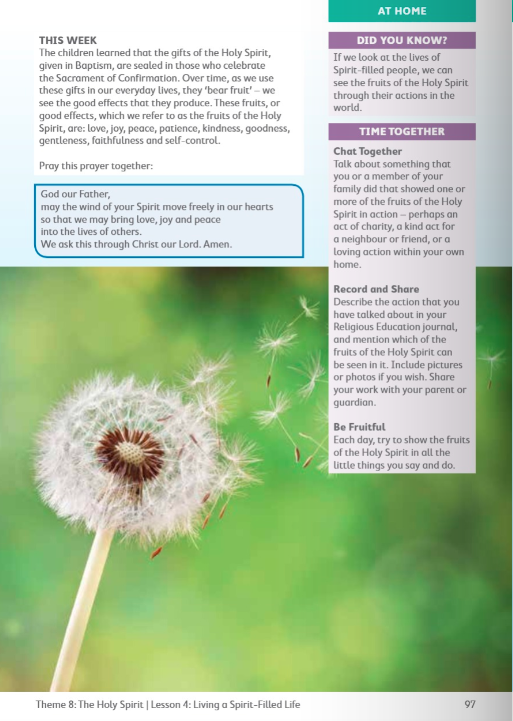 Gaeilge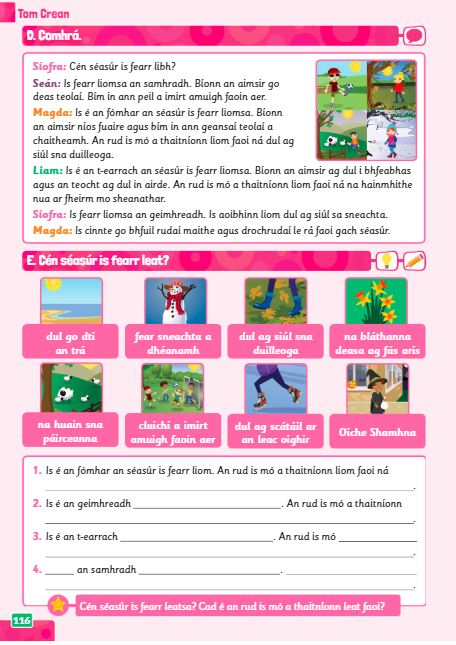 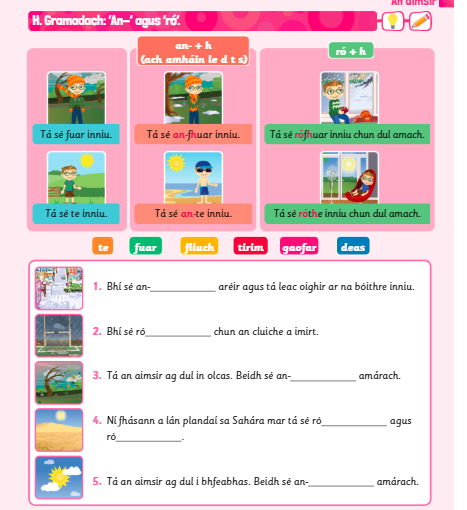 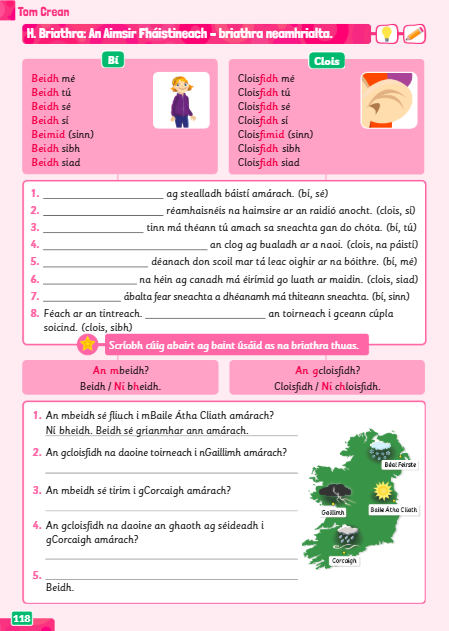 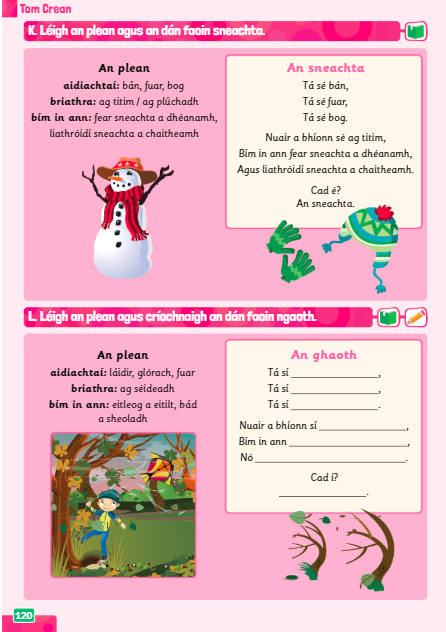 Geography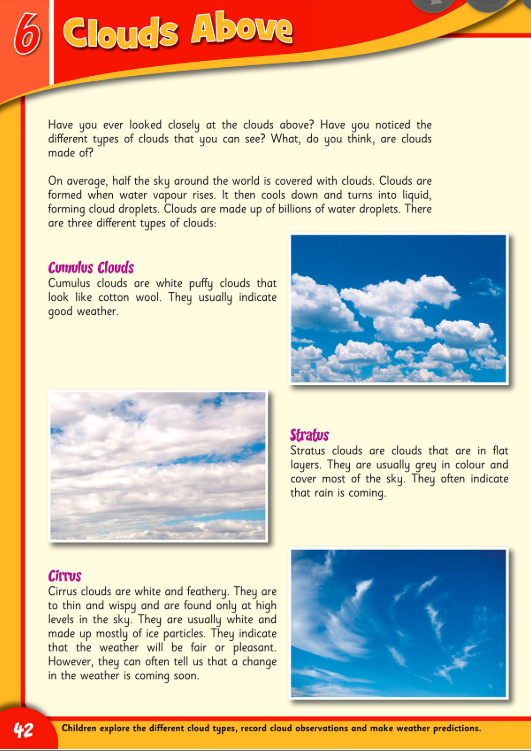 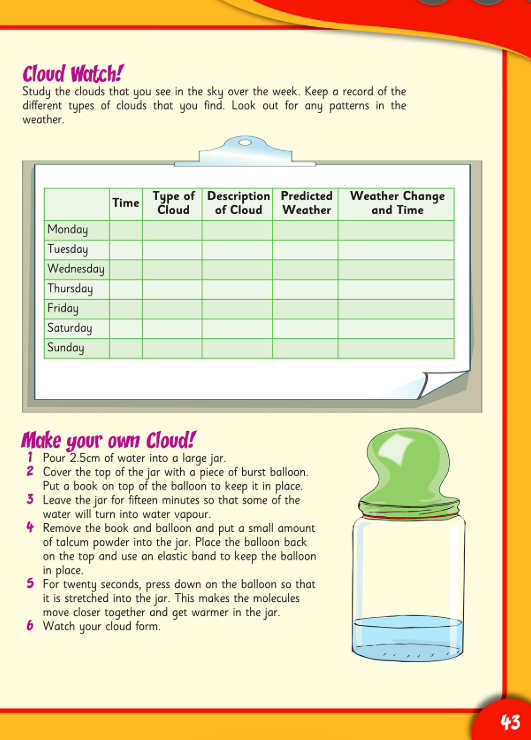 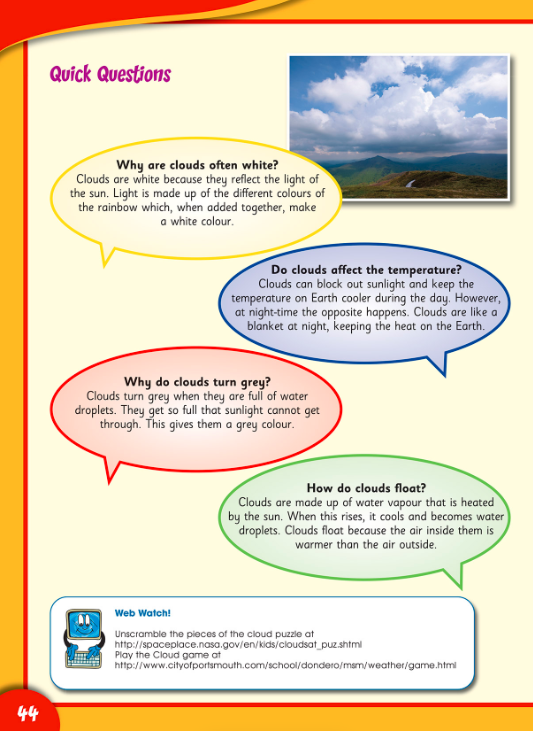 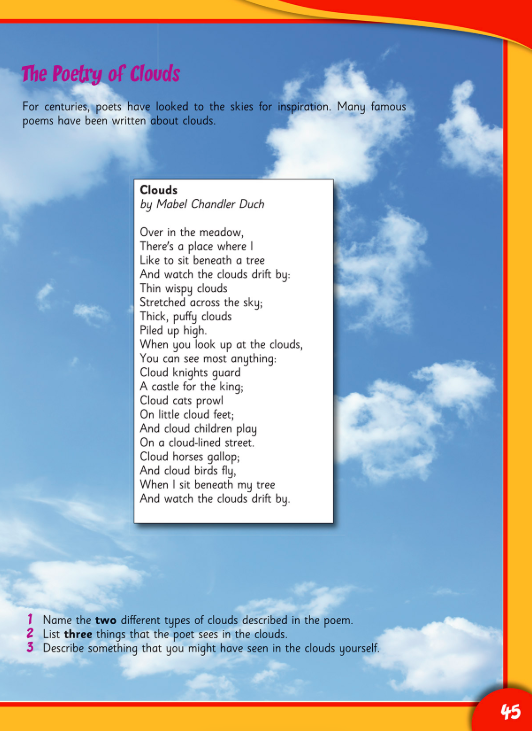 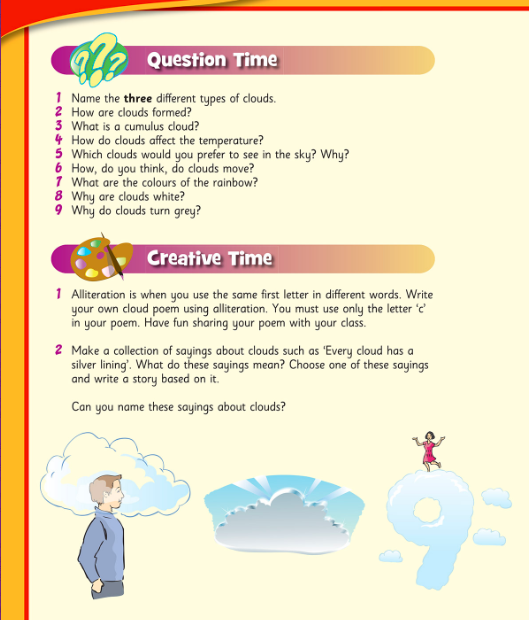 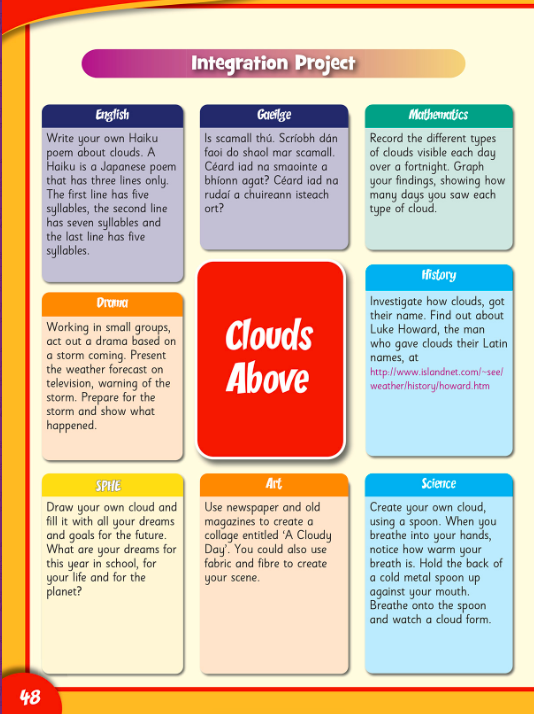 Science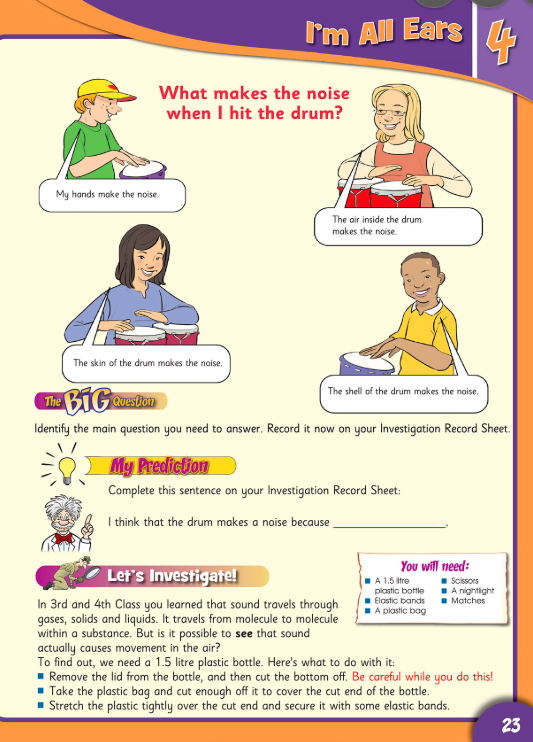 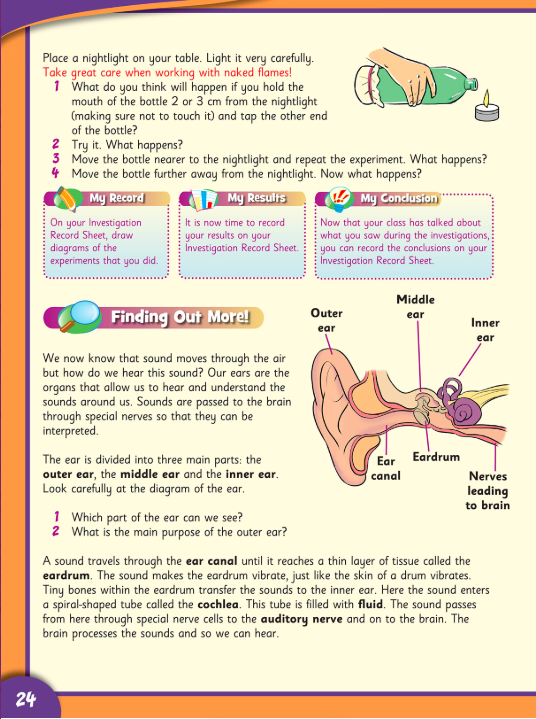 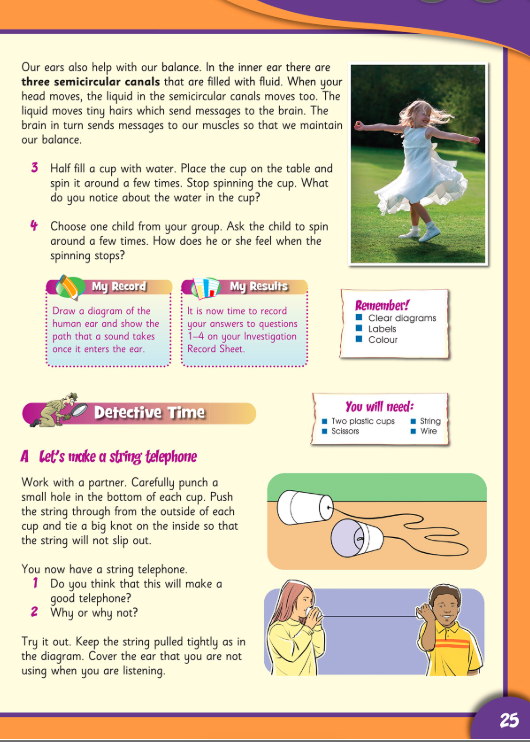 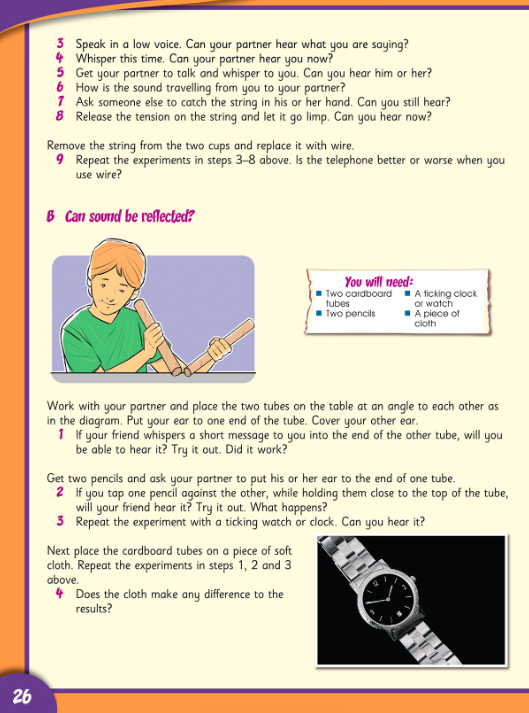 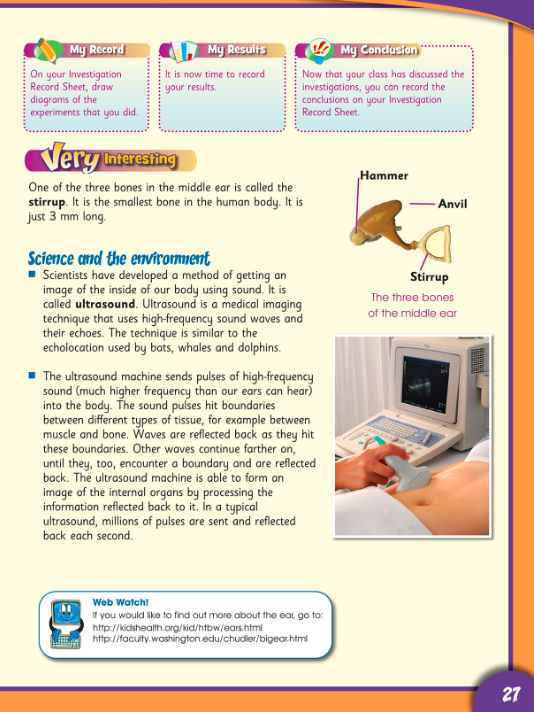 